NOTICE No. 2 / January /2019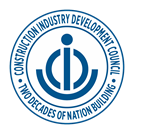 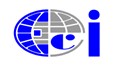 Accredited Testing Laboratories (ATL)             Request for Expression of Interest (EoI)Expression of Interest (EoI) are invited from the Engineering/Technical Institutions approved by AICTE, Autonomous Institutions like NITs / IITs, who are desirous of getting the laboratories, in their Institute campuses, accredited. Applications from Approved Institutions, situated in Sri Lanka, Nepal & Bhutan, would also be considered. The accredited laboratories shall support Real Estate Regulatory Authorities, in their respective states, in identifying the good products, being used in construction of physical Infrastructure specially in Real Estate Sector, which is the largest consumer of manufactured products. The ATL shall operate as a not for profit organization providing testing services and shall also pursue Research and also enable ingress of resources to various Industrial concerns and the Government. Construction Industry Development Council (CIDC) a member organisation of Engineering Council of India (ECI), shall support this initiative by bringing in latest technology to the desirous Institutions, to enable them to impart education and also generate resources for their operations through conduct of assignments emerging from the charter of State RERAs and other works organisation.Shortlisted Institutions would need to enter in a detailed MoU. Send EoI along with a screening fee of Rs. 15,000/- + GST, in the name of “Construction Industry Development Council”, New Delhi to Mr. Praveen Tiwari  General Manager Engineering Council of India 1304, Hemkunt Chambers,89, Nehru Place, New Delhi-110019 Phone: + 91 - 11 – 26234770, 26489992   Email Id : ptiwari11@gmail.com  Web site: http://www.ecindia.org 